Click on Start 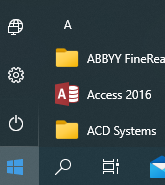 Type: cer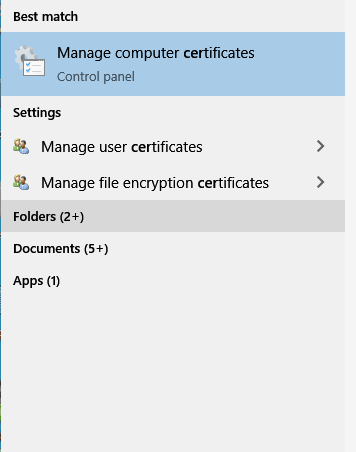 Open the Trusted Root Certification Authorities/Certificates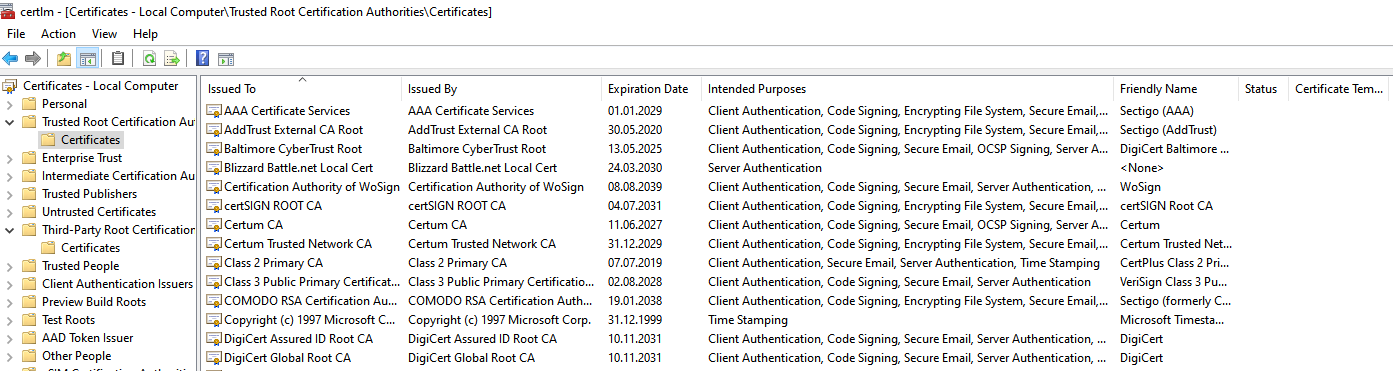 Right Click on the White/Blank Space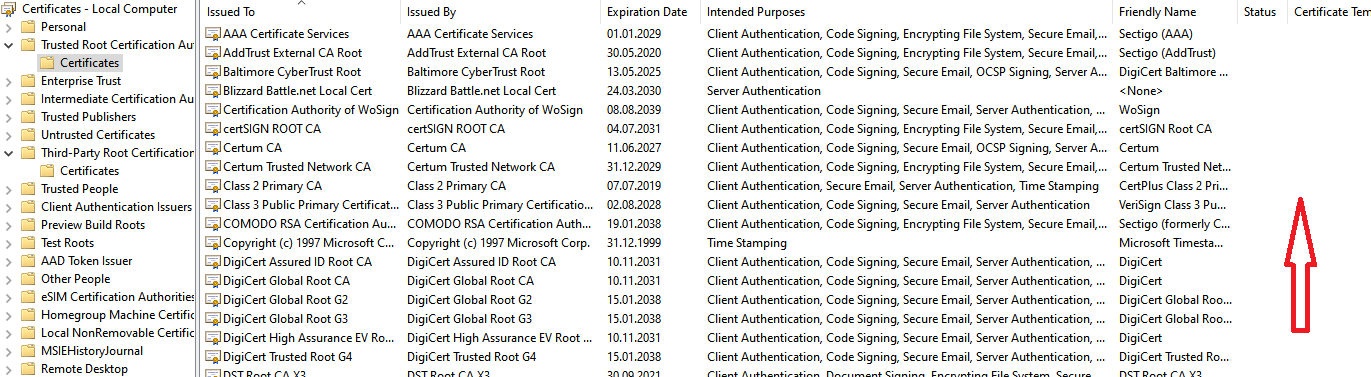 All task /Import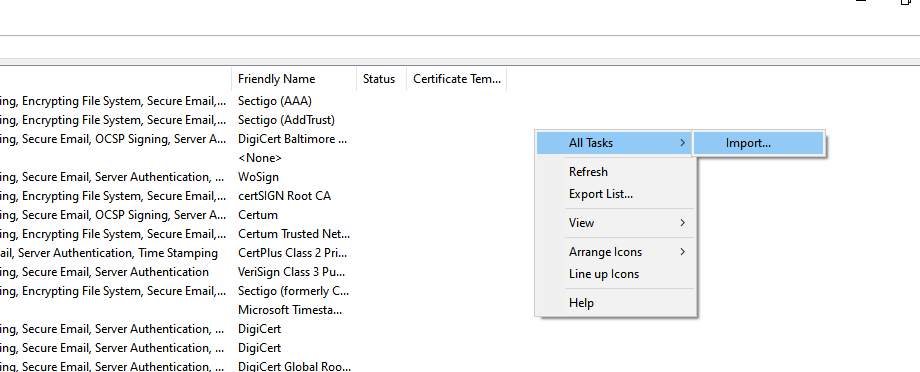 Import the certificate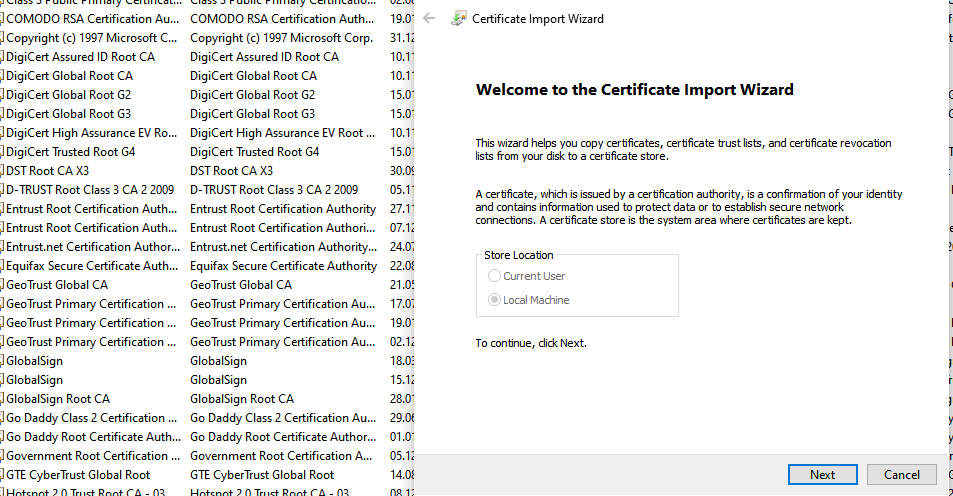 /Same as above to import the same certificate in Third-Party-Root Certification Authorities/Certificates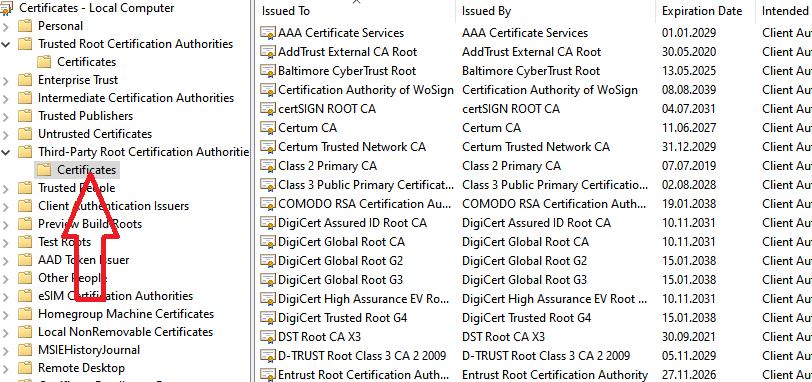 